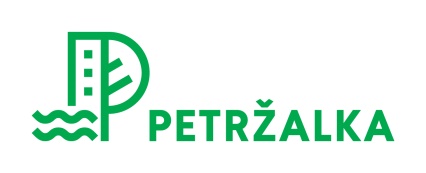 Návrh na ocenenie OSOBNOSŤ PETRŽALKYInformácie o navrhovanej osobnosti*Informácie o navrhovanej osobnosti*Informácie o navrhovanej osobnosti*Meno a priezvisko (ak má navrhovaná osoba titul, uveďte aj titul)Adresa (poštová, alebo mail)Telefonický kontakt Krátka charakteristika oblasti  pôsobnosti navrhovanej osoby      (napr. ochrana životného prostredia, reprezentant v športe .... atď.)Opis predmetu ocenenia:Informácie o navrhovateľoviInformácie o navrhovateľoviInformácie o navrhovateľoviMeno, priezvisko a titul navrhovateľaAdresa (poštová, alebo mail)Telefonický kontaktZoznam príloh alebo linkov(napr. fotka navrhovanej osobnosti, fotka diele, výkonu práce alebo iný súvisiaci ilustračný/ dokumentačný materiál)Miesto, dátum a podpis navrhovateľa